AGENDA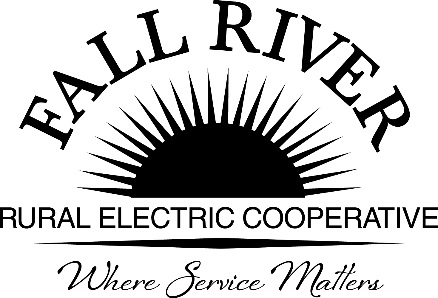 February 26, 2024Fall River Rural Electric Cooperative, Inc. Board of Directors		Regular Board MeetingAshton Main Office1150 N 3400 EAshton, ID 83420Start Time:  10:00 a.m. *Items that need action taken.  Stop Time: 4:00 p.m.Click on the blue boxes below to access “go to” links for items included in packet.10:00 a.m.	1.	Preliminary Call to Order			Determination of Quorum			Invocation – Anna Lindstedt			Pledge of AllegianceGuests – Tuc Atchley and Chase Johns10:15 a.m.	2.	*Approval of Agenda10:20 a.m.	3.	* Approval of Minutes for January 22, 2024 (Included in packet)10:25 a.m.	4. 	 Will Hart – ICUA and Legislative UpdateICUA and Wildfire Planning and Potential Legislation in 2025 5. 	Member Comments –	Mike Steinman concernsScholarship Report - John Lewis (Included in Packet)10:55 a.m.	6.	Financial & Statistical Reports December 31, 2023, Financial Reports (Included in packet)January 31, 2024, Financial Reports (Included in packet)11:10 a.m.	7.	Cooperative Business……………….............................................. Strategic Thinking:NRECA Along those lines – What the AI Revolution Means for Electric Co-ops Along Those Lines: What the AI Revolution Means for Electric Co-ops - America's Electric CooperativesFervo Energy Breaks Ground on World’s Largest Next-gen Geothermal Project https://fervoenergy.com/fervo-energy-breaks-ground-on-the-worlds-largest-next-gen-geothermal-project/Several EV Articles – Ford Closing EV segment, China Manufacturer Overtaking Tesla in Sales & Tesla predicts slower sales in 2024 (Included in packet)Are Electric Vehicles Good for Rural Areas? Are Electric Vehicles Good for Rural Areas? | U.S. News (usnews.com)EV Lose Momentum in the USFord EV SegmentsWill China Manufacturing Overtaking Tesla in SalesTesla Predicts Slower Sales in 2024NW Power and Conservation Council Chair, Jeff Allen met with Fall River – Report Anna Lindstedt, Travis Markegard, Linden BarneyFR Answers to Council Questions (Included in packet)FR Energy Expo & Annual Meeting. Member Nominating Committee – March 20th at 6:00 (Included in packet)Board Incumbents have all confirmed they will run. Board of Director Requirements. (Included in packet)Member Nominating Committee FAQs (Included in packet)   Teton High School Map Layout (Included in packet)PNGC New CEO and Final Resource Development Plan Announcement for PNGC New CEO – Jessica Matlock (Included in packet)Teir 2 Options, Dates and Ultimate Choice (Included in packet)Possible Impact to Fall River Rates (Included in packet)Staff Summary and Recommendation (Included in packet)NRECA Legislative Conference – ICUA, MECA, WREA Visits to Federal Offices – April 22 – 24. Washington D.C. State & Federal Legislative ItemsICUA Report – Will Hart VerbalWREA Legislative Items (Included in packet)PPC Legislative Talking Points (Included in packet)BPA Discussion TopicsResidential Exchange Program (Included in packet)PPC Files Petition for Review of BPA Actions in Ninth Circuit (Included in packet)Island Park News – City Council Jodi Stiehl (Included in packet) Lower Snake River Dams to the RescueJim Matheson of NRECA and PPC Testimony at Hearing Jim Matheson Short Video https://youtu.be/6jf-xRA8u7UEntire Hearing Click Here Hydro Flexes in Polar Vortex Previously Emailed (Included in packet)Northwest Hydro Comes to the Rescue PPC (Included in packet)PPC’s LSRD Value and Facts (Included in packet)Board Compensation Summary – Information Only (Included in packet)Noon – Lunch Provided8.	Cooperative Reports Board Reports to include meetings attended; interesting industry articles and trends to discuss9.	*Approval of Consent Agenda (Included in packet)(All matters listed within the Consent Agenda have been distributed to each member of the Board of Directors for reading and study will be considered routine and will be enacted by one motion of the Board. If separate discussion is desired, that item may be removed from the Consent Agenda and placed on the regular agenda by request. Directors please call prior to the meeting.)Approval of Expense VouchersNew Memberships Purchase of Power Agreements Check Report  Safety Report  Early Retirement of Patronage Capital 1:30 p.m.   	10.	Executive Session ………………......................................................PersonnelBusiness Confidential Legal Updates ______________________________________________________________________________2:30 p.m.	11.	Management Discussion Items ……………...............................................2023 Work Plan and Goal Accomplishments (Included in packet)Instant Owner Rebate - $1.5M Credits to Members Statements in FebPNGC 2023 Patronage Capital Allocation (Included in packet)Insurance Comparison (Included in packet)Staff Cross Training Comments (Included in packet)Hydro Facilities Update – (Included in packet)Island Park  BuffaloFelt ChesterDonations (Included in packet) Fall River’s Management Report (Included in packet)12.	Reports Board Committees, Meetings, & Member CommentsExecutive Committee Chairman, Georg BehrensAdministrative Committee Chair, Jeff KeayEngineering & Operations, Brent RobsonFinance Chairman, Anna LindstedtPolicy Committee Chairman, Doug Schmier Attorney Rigby’s Report 3:30 p.m.  	13.    2024 Calendar February 26	FR Admin Comm/Board/HH MtgMarch 1-3	NRECA Director Ed Training San Antonio TXMarch 1-6	NRECA Power Xchange San Antonio, TXMarch 6-7	PPC Board MtgMarch 12-13	PNGC Board MtgMarch 14-15	ICUA Board MtgMarch 19	Propane Board MtgMarch 20 	Member Nominating Committee Mtg 6pmMarch 25	Policy/Board/HH MtgMarch 27-28	NRECA I&FS Comm MtgApril 2-3	PNGC Board MtgApril 3-4	PPC Board Mtg (Virtual)April 6-9	NRECA Directors Conference (Nashville, TN)April 9-10	MECA Board MtgApril 16	Propane Board MtgApril 18	ICUA Board Mtg (Virtual)April 19-21	NRECA Board MtgApril 21-24	NRECA Legislative Conference (DC)April 29	FR Admin Comm/Board/HH Mtg
May 1-2	PPC Board Mtg May 7-8	PNGC Board MtgMay 13-15	NWPPA Annual MtgMay 16-17	ICUA Board MtgMay 20	FR Policy Comm/Board/HH MtgMay 21	Propane Board MtgMay 27	Memorial Day (Holiday)May 29	Teton High School Awards CeremonyJune 3-5	PNGC Strategic PlanningJune 5-6	PPC Board MtgJune 8	FR Energy Expo/Member Mtg - Driggs
4:00 p.m.	14.	Adjournment	FYI........................................................................................... (Included in packet)Thank You’s ArticlesEast Idaho News - Idaho Falls to Construct Power Plant https://www.eastidahonews.com/2024/02/idaho-falls-to-construct-new-36-million-power-plant/Flathead Electric Raises Alarm Over Proposal to Breach Lower Snake River Damshttps://dailyinterlake.com/news/2024/jan/30/flathead-electric-raises-concern-about-future-of-energy/The Biggest Solar-Plus-Storage Project in the US https://www.canarymedia.com/articles/solar/the-biggest-solar-plus-storage-project-in-the-us-just-came-online